КАРАР                                                                    ПОСТАНОВЛЕНИЕ«01» декабрь 2021 й                              № 41                  «01» декабря 2021 г.О признании утратившим силу постановления Администрации сельского поселения Новонадеждинский сельсовет муниципального района Благовещенский районРеспублики Башкортостан от 15.03.2016 г. № 12 «Об утверждении административного регламента по предоставлению муниципальной услуги «Предоставление земельных участков, находящихся в муниципальной собственности или государственная собственность на которые не разграничена, гражданам в собственность бесплатно для индивидуального жилищного строительства»В соответствии с Федеральным законом от 25 октября 2001 г. N 137-ФЗ «О введении в действие Земельного кодекса Российской Федерации», Федеральным законом от 03.07.2016 г. N 334-ФЗ «О внесении изменений в Земельный кодекс Российской Федерации и отдельные законодательные акты Российской Федерации»  Администрация сельского поселения Новонадеждинский сельсовет муниципального района Благовещенский район Республики Башкортостан 	ПОСТАНОВЛЯЕТ:	1. Постановление Администрации сельского поселения Новонадеждинский сельсовет муниципального района Благовещенский район Республики Башкортостан от 15.03.2016 № 12 «Об утверждении административного регламента по предоставлению муниципальной услуги «Предоставление земельных участков, находящихся в муниципальной собственности или государственная собственность на которые не разграничена, гражданам в собственность бесплатно для индивидуального жилищного строительства» признать утратившим силу.	2. Обнародовать данное постановление в порядке, установленном Уставом сельского поселения Новонадеждинский сельсовет муниципального района Благовещенский район Республики Башкортостан и разместить на официальном сайте сельского поселения Новонадеждинский сельсовет муниципального района Благовещенский район Республики Башкортостан.	3. Контроль за исполнением настоящего постановления оставляю за собой. Глава  сельского поселения:                                                   Н.П.Акимкина     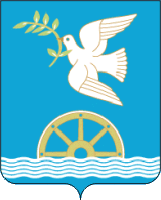 